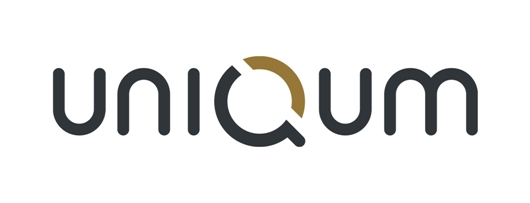 uniQum GmbH ist ein Pionier der 3D-Betontechnologie und bietet die Möglichkeit der freien Gestaltung für individuelle Betonunikate. Die Herstellung von edlen und höchst anspruchsvollen Betonobjekten in jeglicher Form ist mit der 3D-Betontechnologie nunmehr in kurzer Zeit realisierbar. Die 3D-Drucktechnologie für Beton bildet in der Gestaltung und im Design von Beton einen neuen Standard! 3D-Beton schafft für Planer und Architekten, Gestalter sowie für deren Kunden völlig neue kreative Spielräume, um individuelle und spezifische Objekte zu gestalten.3D-Beton FertigungstechnikerVollzeitanstellung, auch UmschulungAufgaben:◾ Vorbereitung der 3D-Betondruckanlage für den Druckprozess◾ Bedienen des 3D-Betondruckers◾ Überspielen der Daten auf den Druckroboter◾ Durchführen von 3D-Betondrucken◾ Nachbearbeitung (Oberflächenbearbeitung, etc.) und Verpacken von 3D-Betonobjekten◾ Einbringen von Verbesserungen im Arbeitsprozess, Optimierungen◾ Übernehmen von Aufgaben im Forschungsbereich 3D-Betondruck (vorwiegend an Arbeitsprozess und Material)Voraussetzungen:◾ Grundkenntnisse am Computer◾ Eigenständige, organisierte Arbeitsweise◾ Übernahme eines eigenen Verantwortungsbereiches◾ Lernbereitschaft für die neue Technologie◾ handwerkliches GeschickWir bieten:◾ Eine sehr abwechslungsreiche Tätigkeit◾ Selbstständiges Arbeiten, mit der Möglichkeit, die eigenen Vorstellungen einzubringen◾ Arbeit in einem jungen dynamischen Team, an einer neuen Technologie Bezahlung lt. Kollektiv Facharbeiter € 2.450,- brutto (je nach Ausbildung und Berufserfahrung) Bereitschaft zur Überbezahlung.uniQum GmbHzH Martin StaudingerGessenschwandt 61, 4882 OberwangE-Mail: m.staudinger@uniqum.com